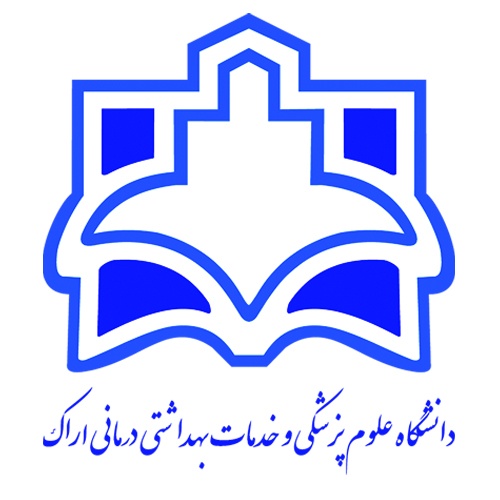 هدف کلی دوره: آشنایی دانشجویان دوره با اصول اپیدمیولوژی و به کار گیری آن در راستای برنامه های پیشگیری و تحقیقاتیمنابع درس:هدف کلی در واقع نشان‌دهنده هدف اصلی آن جلسه تدریس خواهد بود که اصولاً یک هدف کلی نگارش شده و سپس به چند هدف ویژه رفتاری تقسیم می‌شود.اهداف ویژه رفتاری دارای فعل رفتاری، معیار، محتوا و شرایط بوده و در حیطه‌های شناختی، عاطفی و روان حرکتی طراحی می‌شود. این اهداف در تعیین متد و وسایل آموزشی موثر می‌باشند.ارزشیابی بر اساس اهداف میتوانند به صورت آزمون ورودی (آگاهی از سطح آمادگی دانشجویان) ، مرحلهای یا تکوینی (در فرایند تدریس با هدف شناسایی قوت و ضعف دانشجویان) و آزمون پایانی یا تراکمی (پایان یک دوره یا مقطع آموزشی با هدف قضاوت در مورد تسلط دانشجویان) برگزار گردد.عنوانواحد درسیبهطوركامل:اصول و روش های اپیدمیولوژی11نام دانشکده: بهداشت6نامونامخانوادگيمدرس / مدرسان:دکتر رحمت اله مرادزاده 1تعداد واحد: 3 واحد12رشته تحصیلی فراگیران: آمار زیستی7آخرین مدرک تحصیلی: دکترای تخصصی2تعداد جلسه: 1713مقطع: کارشناسی ارشد8رشته تحصیلی: اپیدمیولوژی3عنوان درس پیش نیاز:14نیمسال تحصیلی: اول 1402-14019مرتبه علمی: دانشیار4تاریخ ارائه:15تعدادفراگیران:110گروه آموزشی: اپیدمیولوژی5شماره جلسهاهداف جزئیاهداف ويژه رفتاريارزیابی آغازینروش تدریس وسایل آموزشیشيوه ارزشيابيشيوه ارزشيابيشماره جلسهاهداف جزئیاهداف ويژه رفتاريارزیابی آغازینروش تدریس وسایل آموزشیتکوینی و پایانیدرصد1آشنایی با دانشجویانمعرفی درس، اهمیت و اهداف در پایان جلسه دانشجو باید بتواند:1-  تاریخچه اپیدمیولوژی را  توضیح دهد.2-  اپیدمیولوژی را بر اساس واژه نامه اپیدمیولوژی تعریف نماید.3-  اهداف اختصاصی اپیدمیولوژی را در 4 مورد  بیان نماید.4- دامنهشدتووسعتبیماریرا با 80 درصد دقت توصیف نماید.5- مراحلمختلفبیماری را با 90 درصد دقت بیان کند.6- بیماریبالینی را با 90 درصد دقت توضیح دهد.7- بیماریغیربالینیرابا 90 درصددقتتوضیحدهد.پرسش و پاسخ از دانسته های قبلی دانشجویانسخنرانيتعاملی،پرسشو پاسخ،بحث گروهیکامپیوتر، پاورپوینت وايت بردکتابمقالاتارزشیابی ورودیبصورت پرسش و پاسخو آگاهی از سطح آمادگی دانشجویان در طول و پایان نیمسال100 درصد2مروری براصطلاحات رایج در اپیدمیولوژی1-اپیدمی را با 80 درصد دقت توضیح دهد و یک مثال ذکر نماید.2- طغیانرابا 80 درصددقتتوضیحدهد و یک مثال ذکر نماید.3- اندمیکرابا 80 درصددقتتوضیحدهدویکمثالذکرنماید.4- هایپر اندمیکرابا 80 درصددقتتوضیحدهدویکمثالذکرنماید.5- هولواندمیکرابا 80 درصددقتتوضیحدهدویکمثالذکرنماید.6- منحنی اپیدمی را با ذکر یک مثال توضیح دهد و قادر به ترسیم منحنی اپیدمی برای حالات اندمیک و اپیدمیک باشد.7- تک گیریرابا 80 درصددقتتوضیحدهدویکمثالذکرنماید.8-عالم گیریرابا 80 درصددقتتوضیحدهدویکمثالذکرنماید.9- بیماری خارجیرابا 80 درصددقتتوضیحدهدویکمثالذکرنماید.10- بیماری مشترک انسان و دامرابا 80 درصددقتتوضیحدهدویکمثالذکرنماید.11-طغیان در حیواناترابا 80 درصددقتتوضیحدهدویکمثالذکرنماید.12- طغیان در پرندگانرابا 80 درصددقتتوضیحدهدویکمثالذکرنماید.پرسش و پاسخ از دانسته های قبلی دانشجویانسخنرانيتعاملی،پرسشو پاسخ،بحث گروهیکامپیوتر، پاورپوینت وايت بردکتابمقالاتدر طول و پایان نیمسال100 درصد 3انواع همه گیریخصوصیات اپیدمی را در 4 مورد بیان نماید.انواع اپیدمی های تک منبعی، منتشره و ارام یا نوین را نام برده، توضیح دهد و خصوصیات انها را نام ببرد و از هر کدام یک مثال بیان نماید.ایمنی گروهی را تعریف نماید.خصوصیات بیماری هایی که مشمول ایمنی گروهی هستند را ذکر نماید.عوامل موثر در سرعت انتقال همه گیری منتشره را توضیح دهد.میزان حمله ثانوی را محاسبه و تفسیر نماید.منحنی اپیدمی انواع همه گیری ها را ترسیم نماید.پرسش و پاسخ از دانسته های قبلی دانشجویانسخنرانيتعاملی،پرسشو پاسخ،بحث گروهیکامپیوتر، پاورپوینت وايت بردکتابمقالاتدر طول و پایان نیمسال100 درصد 4مراحل بررسی اپیدمی ها و مدل های بیماریمراحل بررسی طغیان را نام برده، انها را توضیح دهد و یک مثال را ذکر نماید.مدل های انتقال بیماری ها را نام ببرد.مدل مثلث را در انتقال بیماری ترسیم نماید. کاربرد های انرا بیان کرده و برای اجزای ان مثالی ذکر نماید.مدل چرخ را در انتقال بیماری ترسیم نماید. کاربرد های انرا بیان کرده و برای اجزای ان مثالی ذکر نماید.مدل شبکه علیت را در انتقال بیماری ترسیم نماید. کاربرد های انرا بیان کرده و برای اجزای ان مثالی ذکر نماید.عوامل موثر در وضع بیماری را نام برده و با مثال توضیح دهدفاکتورهای اپیدمیولوژیک را برحسب زمان، مکان و شخص با ذکر مثال توضیح دهد.سطوح پیشگیری را با ذکر مثال بیان نماید.نظام مراقبت و گزارش دهی و اهمیت آنرا توضیح دهد.پرسش و پاسخ از دانسته های قبلی دانشجویانسخنرانيتعاملی،پرسشو پاسخ،بحث گروهیکامپیوتر، پاورپوینت وايت بردکتابمقالاتدر طول و پایان نیمسال100 درصد 5انواعمیزانهایابتلامفهوم نسبت، تناسب و میزان را با مثال تعریف نماید.میزان های ابتلا و میرایی را تعریف نماید.انواع میزان های ابتلا را نام ببرد.میزان شیوع لحظه ای را نام ببرد و یک مثال از ان ذکر نماید.میزان شیوع دوره ای را نام ببرد و یک مثال از ان ذکر نماید.میزان شیوع در تمام عمر را نام ببرد و یک مثال از ان ذکر نماید.انواع میزان های شیوع را محاسبه نماید.مفهوم کل جمعیت و متوسط تعداد جمعیت را درک نماید.انواع بروز را نام ببرد.بروز تجمعی را تعریف کرده و یک مثال ذکر نماید.بروز تراکمی راتعریفکردهویکمثالذکرنماید.مفهوم جمعیت در خطر را درک نماید.توانایی محاسبه شخص – زمانهای در خطر را داشته باشد.محدودیت های شخص زمان را بیان نماید.توانایی محاسبه شیوع را با توجه به بروز و دوره بیماری کسب نماید، و محدودیت های انرا نام ببرد.عوامل موثر بر میزان  های بروز و شیوع را نام ببرد.کاربردهای میزان های شیوع و بروز را بیان نماید.انواع میزان های بروز را محاسبه نمایدفاصله اطمینان براورد نقطه ای شیوع را درک کرده و توانایی محاسبه انرا داشته باشد.پرسش و پاسخ از دانسته های قبلی دانشجویانسخنرانيتعاملی،پرسشو پاسخ،بحث گروهیکامپیوتر، پاورپوینت وايت بردکتابمقالاتدر طول و پایان نیمسال100 درصد 6انواع میزان های میراییمیزان کشندگی را تعریف کرده، کاربرد انرا به همراه ذکر یک مثال بیان نماید.میزان میرایی را تعریف کرده، کاربرد انرا به همراه ذکر یک مثال بیان نماید.میرایی تناسبی را تعریف کرده، کاربرد انرا به همراه ذکر یک مثال بیان نماید.میزان کشندگی، میزان میرایی و میرایی تناسبی را محاسبه نماید.میزان های خام، اختصاصی و تطبیق یافته را تعریف کرده و کاربرد انها را ذکر نماید.سال های زندگی تطبیق یافته با ناتوانی را ذکر نماید.بار بیماری را با دقت 80 درصد توضیح دهد.پرسش و پاسخ از دانسته های قبلی دانشجویانسخنرانيتعاملی،پرسشو پاسخ،بحث گروهیکامپیوتر، پاورپوینت وايت بردکتابمقالاتدر طول و پایان نیمسال100 درصد 7ارزیابی ازمون های غربالگری و تشخیصیغربالگری را با درستی 20 درصد تعریف نماید.انواع شاخص های درستی را نام برده و انها را تعریف نماید.اعتبار را تعریف کرده و انواع انرا نام ببرد.حساسیت و ویژگی را تعریف کرده و توانایی محاسبه انها را کسب نماید.آزمون طلایی را تعریف کرده و مثالی برای ان ذکر نماید.ارزش اخباری مثبت و منفی را تعرف و محاسبه کرده و تفسیر انرا با دقت 80 درصد بیان نماید.تاثیر جابجایی نقطه برش تشخیص بیماریها را درک نماید.اهمیت موارد مثبت کاذب و منفی کاذب را بیان نماید.پرسش و پاسخ از دانسته های قبلی دانشجویانسخنرانيتعاملی،پرسشو پاسخ،بحث گروهیکامپیوتر، پاورپوینت وايت بردکتابمقالاتدر طول و پایان نیمسال100 درصد 8ارزیابیازمونهایغربالگریوتشخیصیاستفاده از تست های چندگانه را توضیح دهد.حساسیت و ویژگی خالص را محاسبه نماید.کاربرد حساسیت، ویژگی، ارزش اخباری مثبت و منفی را توضیح دهد.انواع پایایی تست ها را توضیح دهد. پرسش و پاسخ از دانسته های قبلی دانشجویانسخنرانيتعاملی،پرسشو پاسخ،بحث گروهیکامپیوتر، پاورپوینت وايت بردکتابمقالاتدر طول و پایان نیمسال100 درصد 9کارآزمایی بالینیسیر طبیعی بیماری را توضیح دهد.انواع مطالعات اپیدمیولوژی را نام ببرد.کارازمایی بالینی را تعریف نماید.تصادفی سازی را تعریف نموده و انواع انرا نام ببرد.انواع گروه های مقایسه را در کارازمایی بالینی نام ببرد و برای هر یک مثالی ذکر نماید.انواع روش های انتخاب جمعیت تحت مطالعه را ذکر کند.کورسازی را تعریف و انواع انرا به همراه مثال توضیح دهد.پرسش و پاسخ از دانسته های قبلی دانشجویانسخنرانيتعاملی،پرسشو پاسخ،بحث گروهیکامپیوتر، پاورپوینت وايت بردکتابمقالاتدر طول و پایان نیمسال100 درصد 10کارآزماییبالینیانواع طرح های کارازمایی بالینی را توضیح داده و برای هر یک مثالی بیان نماید.روش های بیان نتایج کارازمایی بالینی را توضیح دهد.تعمیم پذیری نتایج کارازمایی بالینی را توضیح دهد و برای ان مثالی ذکر نماید.روایی درونی و بیرونی را درک نماید.پرسش و پاسخ از دانسته های قبلی دانشجویانسخنرانيتعاملی،پرسشو پاسخ،بحث گروهیکامپیوتر، پاورپوینت وايت بردکتابمقالاتدر طول و پایان نیمسال100 درصد 11مطالعات همگروهیرابطه علیتی را تعریف نماید.مطالع کوهورت را تعریف نماید و اسامی مختلف انرا ذکر کند.خصوصیات کلی مطالعات کوهورت را بیان نماید.طرح مطالعه کوهورت را ترسیم نماید.انواع مطالعات کوهورت را نام ببرد.مطالعه همگروهی اینده نگر را توضیح داده و مثالی برای ان ذکر نماید.مطالعه همگروهی گذشته نگر را توضیح داده و مثالی برای ان ذکر نماید.مطالعه همگروهی اینده نگر-گذشته نگر را توضیح داده و مثالی برای ان ذکر نماید.مزایا و معایب هر یک از انواع مطالعات همگروهی را بیان نموده و انها را با یکدیگر مقایسه نماید.پرسش و پاسخ از دانسته های قبلی دانشجویانسخنرانيتعاملی،پرسشو پاسخ،بحث گروهیکامپیوتر، پاورپوینت وايت بردکتابمقالاتدر طول و پایان نیمسال100 درصد 12مطالعاتهمگروهیروش های انتخاب جمعیت مطالعه را ذکر نماید.روش های انتخاب جمعیت گروه مقایسه را توضیح دهد.منابع داده های مواجهه و پیامد را نام ببرد.خطاهای مهم را در مطالعات همگروهی توصیف نماید.مطالعه همگروهی را با مطالعه کارازمایی مقایسه نماید.پرسش و پاسخ از دانسته های قبلی دانشجویانسخنرانيتعاملی،پرسشو پاسخ،بحث گروهیکامپیوتر، پاورپوینت وايت بردکتابمقالاتدر طول و پایان نیمسال100 درصد 13مطالعات مورد شاهدیطراحی مطالعات مورد-شاهد را توصیف نماید.منابع انتخاب مورد ها را با ذکر مثال بیان نماید.منابع انتخاب گروه شاهد را با ذکر مثال بیان نماید.همسان سازی و انواع انرا توصیف نماید.انواع مطالعات مورد – شاهد را نام برده و هر یک را توضیح دهد.مزایا و معایب مطالعات مورد-شاهد را بیان نماید.پرسش و پاسخ از دانسته های قبلی دانشجویانسخنرانيتعاملی،پرسشو پاسخ،بحث گروهیکامپیوتر، پاورپوینت وايت بردکتابمقالاتدر طول و پایان نیمسال100 درصد 14مطالعاتمقطعیطرح مطالعات مقطعی را توضیح دهد.کاربرد مطالعات مقطعی را بیان نماید.روش های انتخاب افراد را در مطالعات مقطعی توضیح دهد.مطالعات مقطعی را با مطالعات همگروهی، مورد-شاهد و کارازمایی بالینی مقایسه نماید.مطالعات اکولوژیک را توصیف نماید.پرسش و پاسخ از دانسته های قبلی دانشجویانسخنرانيتعاملی،پرسشو پاسخ،بحث گروهیکامپیوتر، پاورپوینت وايت بردکتابمقالاتدر طول و پایان نیمسال100 درصد 15شاخص های رابطهخطر مطلق را محاسبه و تفسیر نماید.خطر نسبی را محاسبه و تفسیر نماید.نسبت خطر را محاسبه و تفسیر نماید.نسبت میزان را محاسبه و تفسیر نماید.نسبت شانس را محاسبه و تفسیر نماید.حالاتی که نسبت شانس براورد خوبی از خطر نسبی است را توضیح دهد.پرسش و پاسخ از دانسته های قبلی دانشجویانسخنرانيتعاملی،پرسشو پاسخ،بحث گروهیکامپیوتر، پاورپوینت وايت بردکتابمقالاتدر طول و پایان نیمسال100 درصد 16شاخصهایرابطهخطر منتسب را محاسبه و تفسیر نماید.خطر قابل انتساب جمعیت را محاسبه و تفسیر نماید.خطر قابل انتساب در گروه مواجهه یافته را محاسبه و تفسیر نماید.پرسش و پاسخ از دانسته های قبلی دانشجویانسخنرانيتعاملی،پرسشو پاسخ،بحث گروهیکامپیوتر، پاورپوینت وايت بردکتابمقالاتدر طول و پایان نیمسال100 درصد 17رفع اشکالپاسخ به سوالات درباره تمامی جلسات گذشتهپرسش و پاسخ از دانسته های قبلی دانشجویانسخنرانيتعاملی،پرسشو پاسخ،بحث گروهیکامپیوتر، پاورپوینت وايت بردکتابمقالاتارزشیابی پایانی، تشریحی تستی،100 درصدردیفعنوان1سلنتانو، دیوید. اسکلو، مویزس. اپیدمیولوژیگوردیس. ترجمهو تنظیم: دکترحسین صباغیان،دکتر کورشهلاکوئی نائینی، و دکتر شهرزاد نعمت اللهی.ویراست ششم. انتشارات گپ.1400.2Epidemiology Beyond the basic MoysesSzeklo3Introduction to Epidemiology Rothman4Modern Epidemiology Rothman